ПОСТАНОВЛЕНИЕ09.11.2018                                                                         № 20/13О внесении изменений в Административный регламент по предоставлению муниципальной услуги «Присвоение объекту адресации адреса, изменение и аннулирование такого адреса, подтверждение адреса существующего объекта», утвержденный постановлением Администрации города Глазоваот 13.07.2015 № 20/3Руководствуясь Федеральным законом от 06.10.2003 № 131-ФЗ «Об общих принципах  организации местного самоуправления в Российской Федерации», от 27.07.2010 № 210-ФЗ «Об организации предоставления государственных и муниципальных услуг», постановлением  Администрации города Глазова от 27.06.2011 № 18/53 «Об утверждении Порядка разработки и утверждения административных регламентов по предоставлению муниципальных услуг в муниципальном образовании «Город Глазов»,  руководствуясь Уставом  муниципального образования «Город Глазов»,П О С Т А Н О В Л Я Ю:1. Внести в Административный регламент по предоставлению муниципальной услуги «Присвоение объекту адресации адреса, изменение и аннулирование такого адреса, подтверждение адреса существующего объекта», утвержденный постановлением Администрации города Глазова от 13.07.2015 № 20/3 следующие изменения:1.1. В абзаце втором подпункта 8.1 слова: «не более 18 рабочих дней» заменить словами: «не более 10 рабочих дней».1.2.  В абзаце третьем подпункта 8.1 слова: «не более 14 дней» заменить словами: «не более 10 рабочих дней».1.3. В подпункте 8.2 слова: «18 рабочих дней» заменить словами: «10 рабочих дней».	2. Настоящее постановление подлежит официальному опубликованию в средствах массовой информации.       	3. Контроль за исполнением настоящего постановления возложить на заместителя Главы Администрации города Глазова по вопросам строительства, архитектуры и жилищно-коммунального хозяйства   – С.К. Блинова.Администрация муниципального образования «Город Глазов» (Администрация города Глазова)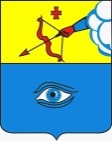  «Глазкар» муниципал кылдытэтлэн Администрациез(Глазкарлэн Администрациез)Временно исполняющий полномочия Главы муниципального образования "Город Глазов"И.А. Обухова